Prayer for Holy Week   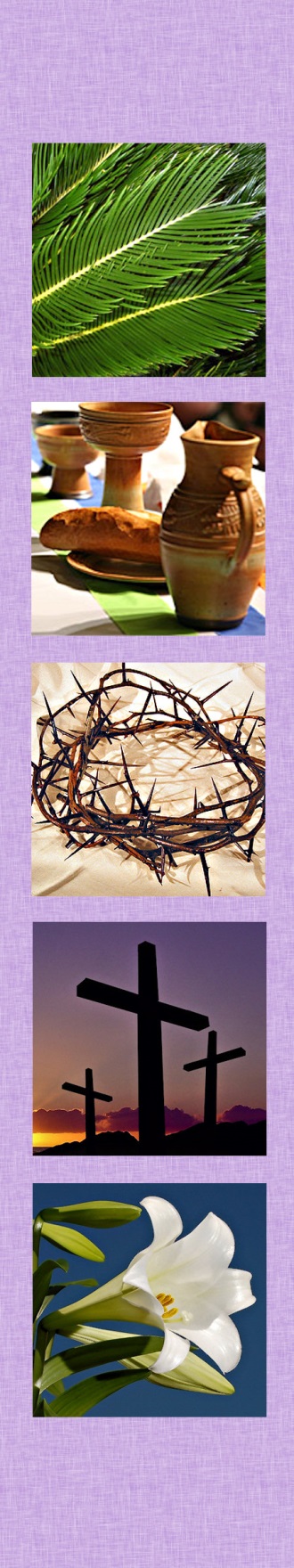 God, as we journey through Holy week toward the cross,May we remember the wonder of who You are.Beyond sinYour love is inexhaustible,Beyond brokenness Your forgiveness is incomprehensible.Beyond betrayal Your grace is poured out eternally,Beyond death Your life is unimaginable.Beyond human understanding, Your ways are always higher than ours. Christine Sine